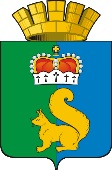 Проект ПОСТАНОВЛЕНИЯАДМИНИСТРАЦИИ ГАРИНСКОГО ГОРОДСКОГО ОКРУГАВ соответствии со статьей 179 Бюджетного кодекса Российской Федерации, решением Думы Гаринского городского округа от _____________ № ___________ «О внесении изменений  в решение Думы Гаринского городского округа от ___________ № ________ «О бюджете Гаринского городского округа на 2023 год и плановый период 2024, 2025 годов», руководствуясь Уставом Гаринского городского округа,ПОСТАНОВЛЯЮ: 1. Внести в муниципальную программу «Развитие архивного дела в Гаринском городском округе на 2019-2024 года», утвержденную постановлением администрации Гаринского городского округа от 12.09.2018 № 64 «Об утверждении муниципальной программы «Развитие архивного дела в Гаринском городском округе на 2019-2024 годы» следующие изменения:1.1. В паспорте в таблице Цель муниципальной программы изложить в редакции следующего содержания «Цель муниципальной программы: Организация хранения, комплектования, учета и использования документов, относящихся к государственной собственности Свердловской области и других архивных документов независимо от их формы собственности»;1.2. В паспорте в таблице строку «Объемы финансирования муниципальной программы по годам реализации, тыс. рублей» изложить в следующей редакции:1.3. Раздел II. Цели, задачи и целевые показатели реализации муниципальной программы «Развитие архивного дела в Гаринском городском округе на 2019-2024 годы» Приложения № 1 муниципальной программы изложить в новой редакции (Приложение № 1).1.4. План мероприятий по выполнению муниципальной программы «Развитие архивного дела в Гаринском городском округе на 2019-2024 годы» Приложения № 2 муниципальной программы изложить в новой редакции (Приложение № 2).2.	Настоящее постановление вступает в силу с момента опубликования (обнародования).3.	Настоящее постановление опубликовать (обнародовать).Глава Гаринского городского округа                                         С.Е. ВеличкоПриложение к постановлению администрации Гаринского городского округа от 12.09.2018 года № 64 (в ред. от 15.01.2019 № 18, от 28.12.2019 № 557, от 26.01.2021  № 29, от 18.01.2022 № 16, от  07.04.2022 № 133, от _____2022 № ________)ПАСПОРТМУНИЦИПАЛЬНОЙ ПРОГРАММЫ ГАРИНСКОГО ГОРОДСКОГО ОКРУГА «Развитие архивного дела в Гаринском городском округе на 2019-2024 годы»Приложение № 1к муниципальной программе Гаринского городского округа «Развитие архивного дела в Гаринском городском округе на 2019-2024 годы»РАЗДЕЛ II.ЦЕЛИ, ЗАДАЧИ И ЦЕЛЕВЫЕ ПОКАЗАТЕЛИРЕАЛИЗАЦИИ МУНИЦИПАЛЬНОЙ ПРОГРАММЫ«Развитие архивного дела в Гаринском городском округе на 2019-2024 годы»Приложение № 2к муниципальной программе Гаринского городского округа «Развитие архивного дела в Гаринском городском округе на 2019-2024 годы»(в ред. от 15.01.2019 № 18, от 28.12.2019 № 557, от   26.01.2021  № 29, от 18.01.2022 № 16, от  07.04.2022 № 133, от ________2022 № ______)ПЛАНМЕРОПРИЯТИЙ ПО ВЫПОЛНЕНИЮ МУНИЦИПАЛЬНОЙ ПРОГРАММЫ«Развитие архивного дела в Гаринском городском округе на 2019-2024 годы»18.08.2022п.г.т. Гари№ _____№ _____О внесении изменений в постановление администрации Гаринского городского округа от 12.09.2018 № 64 «Об утверждении муниципальной программы «Развитие архивного дела в Гаринском городском округе на 2019-2024 годы»О внесении изменений в постановление администрации Гаринского городского округа от 12.09.2018 № 64 «Об утверждении муниципальной программы «Развитие архивного дела в Гаринском городском округе на 2019-2024 годы»Объемы финансирования муниципальной программы по годам реализации, тыс. рублейВСЕГО: 1608,75 тыс. рублей, в том числе (по годам реализации): 2019 – 159,02020 – 181,02021 – 189,02022 –  312,752023 – 237,02024 – 265,0 2025 – 265,0из них: местный бюджет: 243,75в том числе:2019 –02020 – 02021 – 02022 – 113,752023 – 30,02024 – 50,02025 – 50,0субвенции из областного бюджета: 1365,0в том числе:2019 – 159,02020 – 181,02021 – 189,02022 – 199,02023 – 207,02024 – 215,02024 – 215,0Ответственный исполнитель муниципальной программы Гаринского городского округа «Развитие архивного дела в Гаринском городском округе до 2024 года» Администрация Гаринского городского округаСроки реализации муниципальной программы2019–2024 годыЦели и задачи муниципальной программыЦель муниципальной программы: Организация хранения, комплектования, учета и использования документов, относящихся к государственной собственности Свердловской области и других архивных документов независимо от их формы собственности Задачи муниципальной программы:1) осуществление государственных полномочий по хранению, комплектованию, учёту и использованию архивных документов, относящихся к государственной собственности Свердловской области.2) создание необходимых условий для обеспечения сохранности и безопасности архивных документов в Гаринском городском округе;3) обеспечение доступности архивной информации в Гаринском городском округе;                                  4) формирование архивного фонда на территории Гаринского городского округа;5) популяризация архивных документов, организация их использования;6) обеспечение архивной службы квалифицированными кадрами.Перечень подпрограмм муниципальной программы (при их наличии)отсутствуетПеречень основных целевых показателей муниципальной программы1) количество единиц хранения архивных документов, хранящихся в архивном отделе, относящихся к государственной собственности Свердловской области 2) доля муниципальных архивохранилищ, соответствующих нормативным требованиям;3) доля архивных документов, хранящихся в архивном отделе администрации Гаринского городского округа (далее архивный отдел) в соответствии с требованиями нормативов хранения, от общего числа архивных документов, хранящихся в архивном отделе;4) доля электронных описей, переведенных в электронную форму, от общего количества описей на документы, находящихся на хранении в архивном отделе;5) доля архивных документов, включая фонды аудио- и видеоархивов, переведенных в электронную форму, от общего количества архивных документов, находящихся на хранении в архивном отделе;6) доля архивных документов государственной собственности, переведенных в электронную форму, от общего количества архивных документов государственной собственности, находящихся на хранении в архивном отделе;7) доля социально-правовых запросов граждан, исполненных в установленные законодательством сроки, от общего числа поступивших в архивный отдел запросов социально-правового характера;8) доля числа пользователей архивными документами, удовлетворенных качеством государственных услуг, оказываемых архивным отделом, в сфере архивного дела;9) доля принятых на постоянное хранение архивных документов от общего количества документов Архивного фонда Российской Федерации, подлежащих приему в установленные законодательством сроки;     10) доля архивных документов, поставленных на государственный учёт, от общего количества архивных документов, находящихся на хранении в архивном отделе;11) доля аудио- и видео документации, имеющейся на муниципальном хранении (к общему количеству дел архивного фонда);12) количество информационных мероприятий с использованием архивных документов;13) увеличение доли запросов граждан по архивным документам, исполненных в установленные законодательством сроки;14) доля работников архивных учреждений Гаринского городского округа, прошедших профессиональную переподготовку или повышение квалификации в установленные сроки, от общего количества работников.Объемы финансирования муниципальной программы по годам реализации, тыс. рублейВСЕГО: 1608,75 тыс. рублей, в том числе (по годам реализации): 2019 – 159,02020 – 181,02021 – 189,02022 –  312,752023 – 237,02024 – 265,0 2025 – 265,0из них: местный бюджет: 243,75в том числе:2019 –02020 – 02021 – 02022 – 113,752023 – 30,02024 – 50,02025 – 50,0субвенции из областного бюджета: 1365,0в том числе:2019 – 159,02020 – 181,02021 – 189,02022 – 199,02023 – 207,02024 – 215,02025 – 215,0Адрес размещения муниципальной программы в сети Интернетwww.admgari-sever.ruN строкиN цели, задачи, целевого показателяНаименование цели (целей) и задач, целевых показателейНаименование цели (целей) и задач, целевых показателейЕдиница измеренияЗначение целевого показателя реализации муниципальной программыЗначение целевого показателя реализации муниципальной программыЗначение целевого показателя реализации муниципальной программыЗначение целевого показателя реализации муниципальной программыЗначение целевого показателя реализации муниципальной программыЗначение целевого показателя реализации муниципальной программыЗначение целевого показателя реализации муниципальной программыЗначение целевого показателя реализации муниципальной программыЗначение целевого показателя реализации муниципальной программыЗначение целевого показателя реализации муниципальной программыЗначение целевого показателя реализации муниципальной программыИсточник значений показателейИсточник значений показателейN строкиN цели, задачи, целевого показателяНаименование цели (целей) и задач, целевых показателейНаименование цели (целей) и задач, целевых показателейЕдиница измеренияпервый год2019второй год2020третий год2021четвертый год2022четвертый год2022пятый год2023пятый год2023шестой год2024шестой год2024седьмой год2025седьмой год2025Источник значений показателейИсточник значений показателей1.Цель 1. Обеспечение сохранности исторических документов архивного отдела администрации Гаринского городского округа для организации их эффективного использования в интересах населения Гаринского городского округа и других пользователейЦель 1. Обеспечение сохранности исторических документов архивного отдела администрации Гаринского городского округа для организации их эффективного использования в интересах населения Гаринского городского округа и других пользователейЦель 1. Обеспечение сохранности исторических документов архивного отдела администрации Гаринского городского округа для организации их эффективного использования в интересах населения Гаринского городского округа и других пользователейЦель 1. Обеспечение сохранности исторических документов архивного отдела администрации Гаринского городского округа для организации их эффективного использования в интересах населения Гаринского городского округа и других пользователейЦель 1. Обеспечение сохранности исторических документов архивного отдела администрации Гаринского городского округа для организации их эффективного использования в интересах населения Гаринского городского округа и других пользователейЦель 1. Обеспечение сохранности исторических документов архивного отдела администрации Гаринского городского округа для организации их эффективного использования в интересах населения Гаринского городского округа и других пользователейЦель 1. Обеспечение сохранности исторических документов архивного отдела администрации Гаринского городского округа для организации их эффективного использования в интересах населения Гаринского городского округа и других пользователейЦель 1. Обеспечение сохранности исторических документов архивного отдела администрации Гаринского городского округа для организации их эффективного использования в интересах населения Гаринского городского округа и других пользователейЦель 1. Обеспечение сохранности исторических документов архивного отдела администрации Гаринского городского округа для организации их эффективного использования в интересах населения Гаринского городского округа и других пользователейЦель 1. Обеспечение сохранности исторических документов архивного отдела администрации Гаринского городского округа для организации их эффективного использования в интересах населения Гаринского городского округа и других пользователейЦель 1. Обеспечение сохранности исторических документов архивного отдела администрации Гаринского городского округа для организации их эффективного использования в интересах населения Гаринского городского округа и других пользователейЦель 1. Обеспечение сохранности исторических документов архивного отдела администрации Гаринского городского округа для организации их эффективного использования в интересах населения Гаринского городского округа и других пользователейЦель 1. Обеспечение сохранности исторических документов архивного отдела администрации Гаринского городского округа для организации их эффективного использования в интересах населения Гаринского городского округа и других пользователейЦель 1. Обеспечение сохранности исторических документов архивного отдела администрации Гаринского городского округа для организации их эффективного использования в интересах населения Гаринского городского округа и других пользователейЦель 1. Обеспечение сохранности исторических документов архивного отдела администрации Гаринского городского округа для организации их эффективного использования в интересах населения Гаринского городского округа и других пользователейЦель 1. Обеспечение сохранности исторических документов архивного отдела администрации Гаринского городского округа для организации их эффективного использования в интересах населения Гаринского городского округа и других пользователей1.1Задача 1. Осуществление государственных полномочий по хранению, комплектованию, учёту и использованию архивных документов, относящихся к государственной собственности Свердловской областиЗадача 1. Осуществление государственных полномочий по хранению, комплектованию, учёту и использованию архивных документов, относящихся к государственной собственности Свердловской областиЗадача 1. Осуществление государственных полномочий по хранению, комплектованию, учёту и использованию архивных документов, относящихся к государственной собственности Свердловской областиЗадача 1. Осуществление государственных полномочий по хранению, комплектованию, учёту и использованию архивных документов, относящихся к государственной собственности Свердловской областиЗадача 1. Осуществление государственных полномочий по хранению, комплектованию, учёту и использованию архивных документов, относящихся к государственной собственности Свердловской областиЗадача 1. Осуществление государственных полномочий по хранению, комплектованию, учёту и использованию архивных документов, относящихся к государственной собственности Свердловской областиЗадача 1. Осуществление государственных полномочий по хранению, комплектованию, учёту и использованию архивных документов, относящихся к государственной собственности Свердловской областиЗадача 1. Осуществление государственных полномочий по хранению, комплектованию, учёту и использованию архивных документов, относящихся к государственной собственности Свердловской областиЗадача 1. Осуществление государственных полномочий по хранению, комплектованию, учёту и использованию архивных документов, относящихся к государственной собственности Свердловской областиЗадача 1. Осуществление государственных полномочий по хранению, комплектованию, учёту и использованию архивных документов, относящихся к государственной собственности Свердловской областиЗадача 1. Осуществление государственных полномочий по хранению, комплектованию, учёту и использованию архивных документов, относящихся к государственной собственности Свердловской областиЗадача 1. Осуществление государственных полномочий по хранению, комплектованию, учёту и использованию архивных документов, относящихся к государственной собственности Свердловской областиЗадача 1. Осуществление государственных полномочий по хранению, комплектованию, учёту и использованию архивных документов, относящихся к государственной собственности Свердловской областиЗадача 1. Осуществление государственных полномочий по хранению, комплектованию, учёту и использованию архивных документов, относящихся к государственной собственности Свердловской областиЗадача 1. Осуществление государственных полномочий по хранению, комплектованию, учёту и использованию архивных документов, относящихся к государственной собственности Свердловской областиЗадача 1. Осуществление государственных полномочий по хранению, комплектованию, учёту и использованию архивных документов, относящихся к государственной собственности Свердловской области1.1.1.Целевой показатель 1.Доля единиц хранения архивных документов, хранящихся в архивном отделе, относящихся к государственной собственности Свердловской области от общего количества единиц хранения, хранящихся в архивном отделе. ПроцентовПроцентов27,827,928,128,130,130,130,130,130,130,130,130,1Закон Свердловской области от 19 ноября 2008 года № 104-ОЗ1.2.Задача 2. Создание необходимых условий для обеспечения сохранности и безопасности архивных документов в Гаринском городском округеЗадача 2. Создание необходимых условий для обеспечения сохранности и безопасности архивных документов в Гаринском городском округеЗадача 2. Создание необходимых условий для обеспечения сохранности и безопасности архивных документов в Гаринском городском округеЗадача 2. Создание необходимых условий для обеспечения сохранности и безопасности архивных документов в Гаринском городском округеЗадача 2. Создание необходимых условий для обеспечения сохранности и безопасности архивных документов в Гаринском городском округеЗадача 2. Создание необходимых условий для обеспечения сохранности и безопасности архивных документов в Гаринском городском округеЗадача 2. Создание необходимых условий для обеспечения сохранности и безопасности архивных документов в Гаринском городском округеЗадача 2. Создание необходимых условий для обеспечения сохранности и безопасности архивных документов в Гаринском городском округеЗадача 2. Создание необходимых условий для обеспечения сохранности и безопасности архивных документов в Гаринском городском округеЗадача 2. Создание необходимых условий для обеспечения сохранности и безопасности архивных документов в Гаринском городском округеЗадача 2. Создание необходимых условий для обеспечения сохранности и безопасности архивных документов в Гаринском городском округеЗадача 2. Создание необходимых условий для обеспечения сохранности и безопасности архивных документов в Гаринском городском округеЗадача 2. Создание необходимых условий для обеспечения сохранности и безопасности архивных документов в Гаринском городском округеЗадача 2. Создание необходимых условий для обеспечения сохранности и безопасности архивных документов в Гаринском городском округеЗадача 2. Создание необходимых условий для обеспечения сохранности и безопасности архивных документов в Гаринском городском округеЗадача 2. Создание необходимых условий для обеспечения сохранности и безопасности архивных документов в Гаринском городском округе1.2.1.Целевой показатель 1 Доля муниципальных архивохранилищ, соответствующих нормативным требованиям.Целевой показатель 1 Доля муниципальных архивохранилищ, соответствующих нормативным требованиям.Процент100100100100100100100100100100100Глава V. Правил 2020Глава V. Правил 20201.2.2.Целевой показатель 2 Доля архивных документов, хранящихся в архивном отделе администрации Гаринского городского округа (далее – архивный отдел) в соответствии с требованиями нормативов хранения, от общего числа архивных документов, хранящихся в архивном отделе.Целевой показатель 2 Доля архивных документов, хранящихся в архивном отделе администрации Гаринского городского округа (далее – архивный отдел) в соответствии с требованиями нормативов хранения, от общего числа архивных документов, хранящихся в архивном отделе.Процент100100100100100100100100100100100Глава V. Правил 20203Глава V. Правил 202031.3.Задача 3. Обеспечение доступности архивной информации в Гаринском городском округеЗадача 3. Обеспечение доступности архивной информации в Гаринском городском округеЗадача 3. Обеспечение доступности архивной информации в Гаринском городском округеЗадача 3. Обеспечение доступности архивной информации в Гаринском городском округеЗадача 3. Обеспечение доступности архивной информации в Гаринском городском округеЗадача 3. Обеспечение доступности архивной информации в Гаринском городском округеЗадача 3. Обеспечение доступности архивной информации в Гаринском городском округеЗадача 3. Обеспечение доступности архивной информации в Гаринском городском округеЗадача 3. Обеспечение доступности архивной информации в Гаринском городском округеЗадача 3. Обеспечение доступности архивной информации в Гаринском городском округеЗадача 3. Обеспечение доступности архивной информации в Гаринском городском округеЗадача 3. Обеспечение доступности архивной информации в Гаринском городском округеЗадача 3. Обеспечение доступности архивной информации в Гаринском городском округеЗадача 3. Обеспечение доступности архивной информации в Гаринском городском округеЗадача 3. Обеспечение доступности архивной информации в Гаринском городском округеЗадача 3. Обеспечение доступности архивной информации в Гаринском городском округе1.3.1.Целевой показатель 1. Доля электронных описей, переведенных в электронную форму, от общего количества описей на документы, находящихся на хранении в архивном отделе.Целевой показатель 1. Доля электронных описей, переведенных в электронную форму, от общего количества описей на документы, находящихся на хранении в архивном отделе.Процент262728100100100100100100100100Постановление от 03.09.2013 № 1087-ПППостановление от 03.09.2013 № 1087-ПП1.3.2.Целевой показатель 2. Доля архивных документов, включая фонды аудио- и видеоархивов, переведенных в электронную форму, от общего количества архивных документов, находящихся на хранении в архивном отделе.Целевой показатель 2. Доля архивных документов, включая фонды аудио- и видеоархивов, переведенных в электронную форму, от общего количества архивных документов, находящихся на хранении в архивном отделе.Процент0,10,10,20,20,20,140,140,20,20,20,2Постановление от 03.09.2013 № 1087-ПП4Постановление от 03.09.2013 № 1087-ПП41.3.3.Целевой показатель 3. Доля архивных документов государственной собственности, переведенных в электронную форму, от общего количества архивных документов государственной собственности, находящихся на хранении в архивном отделе.Целевой показатель 3. Доля архивных документов государственной собственности, переведенных в электронную форму, от общего количества архивных документов государственной собственности, находящихся на хранении в архивном отделе.Процент0,40,40,50,50,50,60,60,60,60,60,6Постановление от 03.09.2013 № 1087-ПП4Постановление от 03.09.2013 № 1087-ПП41.3.4.Целевой показатель 4.Доля социально-правовых запросов граждан, исполненных в установленные законодательством сроки, от общего числа поступивших в архивный отдел запросов социально-правового характера.Целевой показатель 4.Доля социально-правовых запросов граждан, исполненных в установленные законодательством сроки, от общего числа поступивших в архивный отдел запросов социально-правового характера.Процент100100100100100100100100100100100Пункт5.8.3 Правил 20073Пункт5.8.3 Правил 200731.3.5.Целевой показатель 5.Доля числа пользователей архивными документами, удовлетворенных качеством государственных услуг, оказываемых архивным отделом в сфере архивного дела.Целевой показатель 5.Доля числа пользователей архивными документами, удовлетворенных качеством государственных услуг, оказываемых архивным отделом в сфере архивного дела.Процент9999100100100100100100100100100подпункт «а» пункта 1 Указа от 7 мая 2012 года № 601подпункт «а» пункта 1 Указа от 7 мая 2012 года № 6011.4.Задача 4. Формирование архивного фонда на территории Гаринского городского округаЗадача 4. Формирование архивного фонда на территории Гаринского городского округаЗадача 4. Формирование архивного фонда на территории Гаринского городского округаЗадача 4. Формирование архивного фонда на территории Гаринского городского округаЗадача 4. Формирование архивного фонда на территории Гаринского городского округаЗадача 4. Формирование архивного фонда на территории Гаринского городского округаЗадача 4. Формирование архивного фонда на территории Гаринского городского округаЗадача 4. Формирование архивного фонда на территории Гаринского городского округаЗадача 4. Формирование архивного фонда на территории Гаринского городского округаЗадача 4. Формирование архивного фонда на территории Гаринского городского округаЗадача 4. Формирование архивного фонда на территории Гаринского городского округаЗадача 4. Формирование архивного фонда на территории Гаринского городского округаЗадача 4. Формирование архивного фонда на территории Гаринского городского округаЗадача 4. Формирование архивного фонда на территории Гаринского городского округаЗадача 4. Формирование архивного фонда на территории Гаринского городского округаЗадача 4. Формирование архивного фонда на территории Гаринского городского округа1.4.1.Целевой показатель 1. Доля принятых на постоянное хранение архивных документов от общего количества документов Архивного фонда Российской Федерации, подлежащих приему в установленные законодательством сроки.Целевой показатель 1. Доля принятых на постоянное хранение архивных документов от общего количества документов Архивного фонда Российской Федерации, подлежащих приему в установленные законодательством сроки.Процент100100100100100100100100100100100Федеральный закон от 22 октября 2004 года № 125-ФЗФедеральный закон от 22 октября 2004 года № 125-ФЗ1.4.2.Целевой показатель 2. Доля архивных документов, поставленных на государственный учёт, от общего количества архивных документов, находящихся на хранении в архивном отделе.Целевой показатель 2. Доля архивных документов, поставленных на государственный учёт, от общего количества архивных документов, находящихся на хранении в архивном отделе.Процент100100100100100100100100100100100Глава XXI. Правил 20203,приказ Государственной архивной службы России от 11.03.1997 № 11Глава XXI. Правил 20203,приказ Государственной архивной службы России от 11.03.1997 № 111.4.3.Целевой показатель 3 Доля аудио- и видео документации, имеющейся на муниципальном хранении (к общему количеству дел архивного фонда).Целевой показатель 3 Доля аудио- и видео документации, имеющейся на муниципальном хранении (к общему количеству дел архивного фонда).Процент00000000000Федеральный закон от 22 октября 2004 года № 125-ФЗ6Федеральный закон от 22 октября 2004 года № 125-ФЗ61.5.Задача 5. Популяризация архивных документов, организация их использованияЗадача 5. Популяризация архивных документов, организация их использованияЗадача 5. Популяризация архивных документов, организация их использованияЗадача 5. Популяризация архивных документов, организация их использованияЗадача 5. Популяризация архивных документов, организация их использованияЗадача 5. Популяризация архивных документов, организация их использованияЗадача 5. Популяризация архивных документов, организация их использованияЗадача 5. Популяризация архивных документов, организация их использованияЗадача 5. Популяризация архивных документов, организация их использованияЗадача 5. Популяризация архивных документов, организация их использованияЗадача 5. Популяризация архивных документов, организация их использованияЗадача 5. Популяризация архивных документов, организация их использованияЗадача 5. Популяризация архивных документов, организация их использованияЗадача 5. Популяризация архивных документов, организация их использованияЗадача 5. Популяризация архивных документов, организация их использованияЗадача 5. Популяризация архивных документов, организация их использования1.5.1.Целевой показатель 1.Доля информационных мероприятий с использованием архивных документов от количества запланированных мероприятий на год.Целевой показатель 1.Доля информационных мероприятий с использованием архивных документов от количества запланированных мероприятий на год.Процентов100100100100100100100100100100100Федеральный закон от 22 октября 2004 года № 125-ФЗ6Федеральный закон от 22 октября 2004 года № 125-ФЗ61.5.2.Целевой показатель 2.Доля запросов граждан по архивным документам, исполненных в установленные законодательством сроки.Целевой показатель 2.Доля запросов граждан по архивным документам, исполненных в установленные законодательством сроки.Процентов100100100100100100100100100100100Федеральный закон от 27 июля 2010 года № 210-ФЗФедеральный закон от 27 июля 2010 года № 210-ФЗ1.6.Задача 6. Обеспечение архивной службы квалифицированными кадрамиЗадача 6. Обеспечение архивной службы квалифицированными кадрамиЗадача 6. Обеспечение архивной службы квалифицированными кадрамиЗадача 6. Обеспечение архивной службы квалифицированными кадрамиЗадача 6. Обеспечение архивной службы квалифицированными кадрамиЗадача 6. Обеспечение архивной службы квалифицированными кадрамиЗадача 6. Обеспечение архивной службы квалифицированными кадрамиЗадача 6. Обеспечение архивной службы квалифицированными кадрамиЗадача 6. Обеспечение архивной службы квалифицированными кадрамиЗадача 6. Обеспечение архивной службы квалифицированными кадрамиЗадача 6. Обеспечение архивной службы квалифицированными кадрамиЗадача 6. Обеспечение архивной службы квалифицированными кадрамиЗадача 6. Обеспечение архивной службы квалифицированными кадрамиЗадача 6. Обеспечение архивной службы квалифицированными кадрамиЗадача 6. Обеспечение архивной службы квалифицированными кадрамиЗадача 6. Обеспечение архивной службы квалифицированными кадрами1.6.1.Целевой показатель 1.Доля работников архивных учреждений Гаринского городского округа, прошедших профессиональную переподготовку или повышение квалификации в установленные сроки, от общего количества работников.Целевой показатель 1.Доля работников архивных учреждений Гаринского городского округа, прошедших профессиональную переподготовку или повышение квалификации в установленные сроки, от общего количества работников.Процентов100100100100100100100100100100100статья 3 Закона Свердловской области от 25 марта 2005 года № 5-ОЗстатья 3 Закона Свердловской области от 25 марта 2005 года № 5-ОЗN строкиНаименование мероприятия/ Источники расходов на финансированиеОбъем расходов на выполнение мероприятия за счет всех источников ресурсного обеспечения, тыс. рублейОбъем расходов на выполнение мероприятия за счет всех источников ресурсного обеспечения, тыс. рублейОбъем расходов на выполнение мероприятия за счет всех источников ресурсного обеспечения, тыс. рублейОбъем расходов на выполнение мероприятия за счет всех источников ресурсного обеспечения, тыс. рублейОбъем расходов на выполнение мероприятия за счет всех источников ресурсного обеспечения, тыс. рублейОбъем расходов на выполнение мероприятия за счет всех источников ресурсного обеспечения, тыс. рублейОбъем расходов на выполнение мероприятия за счет всех источников ресурсного обеспечения, тыс. рублейОбъем расходов на выполнение мероприятия за счет всех источников ресурсного обеспечения, тыс. рублейНомера целевых показателей, на достижение которых направлены мероприятияN строкиНаименование мероприятия/ Источники расходов на финансированиевсегопервый год2019второй год2020третий год2021четвертый год2022пятый год2023шестой год2024седьмойгод2025Номера целевых показателей, на достижение которых направлены мероприятия1ВСЕГО ПО МУНИЦИПАЛЬНОЙ ПРОГРАММЕ, В ТОМ ЧИСЛЕ1608,75159,0181,0189,0312,75207,0215,0215,0x2федеральный бюджет0,000,000,000,000,000,000,000,00x3областной бюджет1365,0159,0181,0189,0199,0207,0215,0215,0x4местный бюджет243,750,000,000,00113,7530,050,050,0x5внебюджетные источники0,000,000,000,000,000,000,000,00x6Капитальные вложения0,000,000,000,000,000,000,000,00x7федеральный бюджет0,000,000,000,000,000,000,000,00x8областной бюджет0,000,000,000,000,000,000,000,00x9местный бюджет0,000,000,000,000,000,000,000,00x10внебюджетные источники0,000,000,000,000,000,000,000,00x11Научно-исследовательские и опытно-конструкторские работы0,000,000,000,000,000,000,000,00x12федеральный бюджет0,000,000,000,000,000,000,000,00x13областной бюджет0,000,000,000,000,000,000,000,00x14местный бюджет0,000,000,000,000,000,000,000,00x15внебюджетные источники0,000,000,000,000,000,000,000,00x16Прочие нужды1608,75159,0181,0189,0312,75207,0215,0215,0x17федеральный бюджет0,000,000,000,000,000,000,000,00x18областной бюджет1365,0159,0181,0189,0199,0207,0215,0215,0x19местный бюджет243,750,000,000,00113,7530,050,050,0x20внебюджетные источники0,000,000,000,000,000,000,000,00х21Мероприятие 1.Осуществление государственных полномочий по хранению, комплектованию, учёту и использованию архивных документов, относящихся к государственной собственности Свердловской области1608,0159,0181,0189,0199,0207,0215,0215,01.1.1.1.3.1.1.3.3.22областной бюджет1365,0159,0181,0189,0199,0207,0215,0215,0х23Мероприятие 2.Организация деятельности архивного отдела администрации Гаринского городского округа243,750,000,000,00113,7530,050,050,01.2.1.1.2.223.1местный бюджет243,750,000,000,00113,7530,050,050,0х24областной бюджет0,000,000,000,000,000,000,000,00х24.1В том числе:24.1.2Приобретение металлических стеллажей113,750,000,000,00113,750,000,000,00х24.1.3Оцифровка архивных документов130,00,000,000,000,0030,050,050,0х25Мероприятие 3.Организация исполнения запросов граждан, в том числе в форме электронных документов0,000,000,000,000,000,000,000,001.3.1.1.3.2.1.3.3.1.3.4.1.3.5.26Мероприятие 4.Включение в состав Архивного фонда Российской Федерации, Архивного фонда Свердловской области документов, образовавшихся в деятельности территориальных органов федеральных органов государственной власти и федеральных организаций, иных государственных органов Российской Федерации, расположенных на территории Свердловской области, органов государственной власти Свердловской области, государственных учреждений Свердловской области, органов местного самоуправления муниципальных образований, расположенных на территории Свердловской области, иных организаций0,000,000,000,000,000,000,000,001.4.1.1.4.2.1.4.3.27Мероприятие 5.Популяризация архивных документов, организация их использования0,000,000,000,000,000,000,000,001.5.1.1.5.2.28Мероприятие 6.Организация повышения квалификации работников архивных учреждений Свердловской области0,000,000,000,000,000,000,000,001.6.1.